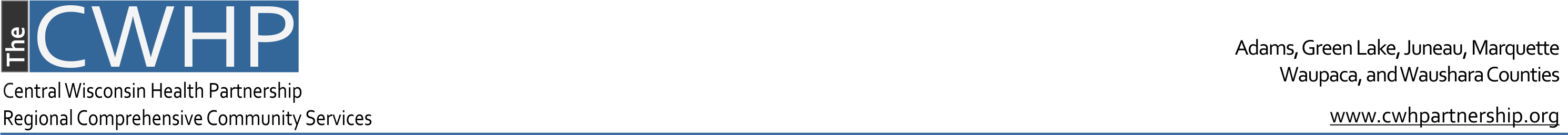 Comprehensive Community ServicesRecovery PlanConsumer Name: 	Date of Service Plan Completion:  If not within 30 days of application, provide specific reason: Service Facilitator: 			Dates of Service Plan Review: 							(at least every six months or as consumer’s situation changes)Date the Service Planning Process was Explained to the Consumer and/or legal representative or family member:  Consumer strengths:Consumer barriers:Discharge from the CCS shall be based on one of the following:The consumer has met / is meeting their recovery goalsThe consumer no longer wants psychosocial rehabilitation servicesDHS 36.17(5)(a)2.The whereabouts of the consumer are unknown for at least 3 months despite diligent efforts to locate the consumerDownUpDHS 36.17(5)(a)3.The consumer refuses services from the CCS for at least 3 months despite diligent outreach efforts to engage the consumer DHS 36.17(5)(a)4.The consumer enters a long-term care facility for medical reasons and is unlikely to return to community livingDHS 36.17(5)(a)5.DHS 36.17(5)(a)6.Psychosocial rehabilitation services are no longer neededComprehensive Community Services Signature Page 						Date of Plan:  I have been explained the service planning process by the service facilitator and/or mental health professional.  I understand my options within the CCS Service Array.  I have participated in the service planning process.  I am signing off on the plan as    ___   Initial      ____ Update        ____ Final_________________________________________________		_________________________Consumer								Dated_________________________________________________		_________________________Guardian								Dated_________________________________________________		_________________________Service Facilitator							DatedI have reviewed and attest to this applicant’s need for psychosocial services as set forth in DHS 36 and medical and supportive services to address the desired recovery goals.   I am authorizing services per the plan.  _________________________________________________		_________________________Substance Abuse Professional                                                                                  DatedI have reviewed and attest to this applicant’s need for psychosocial services as set forth in DHS 36 and medical and supportive services to address the desired recovery goals.  I am authorizing services per the plan.  _________________________________________________                      _________________________Mental Health Professional  				                             DatedService Planning Meeting RosterConsumer’s Desired Outcome / Measurable Goal #1 (As stated on the Assessment Summary.  Goal should be stated in the individual’s own words, and include statement of dreams, hopes, role functions and visions of life.)Consumer’s Desired Outcome / Measurable Goal #1 (As stated on the Assessment Summary.  Goal should be stated in the individual’s own words, and include statement of dreams, hopes, role functions and visions of life.)Consumer’s Desired Outcome / Measurable Goal #1 (As stated on the Assessment Summary.  Goal should be stated in the individual’s own words, and include statement of dreams, hopes, role functions and visions of life.)Consumer’s Desired Outcome / Measurable Goal #1 (As stated on the Assessment Summary.  Goal should be stated in the individual’s own words, and include statement of dreams, hopes, role functions and visions of life.)Consumer’s Desired Outcome / Measurable Goal #1 (As stated on the Assessment Summary.  Goal should be stated in the individual’s own words, and include statement of dreams, hopes, role functions and visions of life.)Consumer’s Desired Outcome / Measurable Goal #1 (As stated on the Assessment Summary.  Goal should be stated in the individual’s own words, and include statement of dreams, hopes, role functions and visions of life.)Consumer’s Desired Outcome / Measurable Goal #1 (As stated on the Assessment Summary.  Goal should be stated in the individual’s own words, and include statement of dreams, hopes, role functions and visions of life.)Associated Domain(s):  ,   , Associated Domain(s):  ,   , Associated Domain(s):  ,   , Associated Domain(s):  ,   , Associated Domain(s):  ,   , Associated Domain(s):  ,   , Associated Domain(s):  ,   , OBJECTIVE #1 (Using action words, describe the specific changes expected in measurable and behavioral terms, utilizing “SMART” – Specific, Measurable, Achievable, Realistic, Time bound.  Example: Consumer will………., as evidenced by …………, by (target date)OBJECTIVE #1 (Using action words, describe the specific changes expected in measurable and behavioral terms, utilizing “SMART” – Specific, Measurable, Achievable, Realistic, Time bound.  Example: Consumer will………., as evidenced by …………, by (target date)OBJECTIVE #1 (Using action words, describe the specific changes expected in measurable and behavioral terms, utilizing “SMART” – Specific, Measurable, Achievable, Realistic, Time bound.  Example: Consumer will………., as evidenced by …………, by (target date)OBJECTIVE #1 (Using action words, describe the specific changes expected in measurable and behavioral terms, utilizing “SMART” – Specific, Measurable, Achievable, Realistic, Time bound.  Example: Consumer will………., as evidenced by …………, by (target date)OBJECTIVE #1 (Using action words, describe the specific changes expected in measurable and behavioral terms, utilizing “SMART” – Specific, Measurable, Achievable, Realistic, Time bound.  Example: Consumer will………., as evidenced by …………, by (target date)OBJECTIVE #1 (Using action words, describe the specific changes expected in measurable and behavioral terms, utilizing “SMART” – Specific, Measurable, Achievable, Realistic, Time bound.  Example: Consumer will………., as evidenced by …………, by (target date)OBJECTIVE #1 (Using action words, describe the specific changes expected in measurable and behavioral terms, utilizing “SMART” – Specific, Measurable, Achievable, Realistic, Time bound.  Example: Consumer will………., as evidenced by …………, by (target date)OBJECTIVE #1 (Using action words, describe the specific changes expected in measurable and behavioral terms, utilizing “SMART” – Specific, Measurable, Achievable, Realistic, Time bound.  Example: Consumer will………., as evidenced by …………, by (target date)INTERVENTIONS (Related to Objective #1) (Describe the specific activity, service, or treatment, the provider or other responsible person (including the individual or a family member), and the intended purpose or impact as it relates to this objective.  The intensity, frequency, and duration should also be specified.)INTERVENTIONS (Related to Objective #1) (Describe the specific activity, service, or treatment, the provider or other responsible person (including the individual or a family member), and the intended purpose or impact as it relates to this objective.  The intensity, frequency, and duration should also be specified.)INTERVENTIONS (Related to Objective #1) (Describe the specific activity, service, or treatment, the provider or other responsible person (including the individual or a family member), and the intended purpose or impact as it relates to this objective.  The intensity, frequency, and duration should also be specified.)INTERVENTIONS (Related to Objective #1) (Describe the specific activity, service, or treatment, the provider or other responsible person (including the individual or a family member), and the intended purpose or impact as it relates to this objective.  The intensity, frequency, and duration should also be specified.)INTERVENTIONS (Related to Objective #1) (Describe the specific activity, service, or treatment, the provider or other responsible person (including the individual or a family member), and the intended purpose or impact as it relates to this objective.  The intensity, frequency, and duration should also be specified.)INTERVENTIONS (Related to Objective #1) (Describe the specific activity, service, or treatment, the provider or other responsible person (including the individual or a family member), and the intended purpose or impact as it relates to this objective.  The intensity, frequency, and duration should also be specified.)INTERVENTIONS (Related to Objective #1) (Describe the specific activity, service, or treatment, the provider or other responsible person (including the individual or a family member), and the intended purpose or impact as it relates to this objective.  The intensity, frequency, and duration should also be specified.)PROGRESS AND NEEDS UPDATE (Related to Objective #1)PROGRESS AND NEEDS UPDATE (Related to Objective #1)Date of Review: Date of Review: StatusNarrative Update (For example: how the objective was met or partially met; barriers to meeting the objective; consumer and team discussion; consumer satisfaction with services)Met        Partially Met        Not MetContinue Objective               Drop Objective   Modified Objective               New Objective IdentifiedOBJECTIVE #2 (Using action words, describe the specific changes expected in measurable and behavioral terms, utilizing “SMART” – Specific, Measurable, Achievable, Realistic, Time bound.  Example: Consumer will………., as evidenced by …………, by (target date)OBJECTIVE #2 (Using action words, describe the specific changes expected in measurable and behavioral terms, utilizing “SMART” – Specific, Measurable, Achievable, Realistic, Time bound.  Example: Consumer will………., as evidenced by …………, by (target date)OBJECTIVE #2 (Using action words, describe the specific changes expected in measurable and behavioral terms, utilizing “SMART” – Specific, Measurable, Achievable, Realistic, Time bound.  Example: Consumer will………., as evidenced by …………, by (target date)OBJECTIVE #2 (Using action words, describe the specific changes expected in measurable and behavioral terms, utilizing “SMART” – Specific, Measurable, Achievable, Realistic, Time bound.  Example: Consumer will………., as evidenced by …………, by (target date)OBJECTIVE #2 (Using action words, describe the specific changes expected in measurable and behavioral terms, utilizing “SMART” – Specific, Measurable, Achievable, Realistic, Time bound.  Example: Consumer will………., as evidenced by …………, by (target date)OBJECTIVE #2 (Using action words, describe the specific changes expected in measurable and behavioral terms, utilizing “SMART” – Specific, Measurable, Achievable, Realistic, Time bound.  Example: Consumer will………., as evidenced by …………, by (target date)OBJECTIVE #2 (Using action words, describe the specific changes expected in measurable and behavioral terms, utilizing “SMART” – Specific, Measurable, Achievable, Realistic, Time bound.  Example: Consumer will………., as evidenced by …………, by (target date)INTERVENTIONS (Related to Objective #2) (Describe the specific activity, service, or treatment, the provider or other responsible person (including the individual or a family member), and the intended purpose or impact as it relates to this objective.  The intensity, frequency, and duration should also be specified.)INTERVENTIONS (Related to Objective #2) (Describe the specific activity, service, or treatment, the provider or other responsible person (including the individual or a family member), and the intended purpose or impact as it relates to this objective.  The intensity, frequency, and duration should also be specified.)INTERVENTIONS (Related to Objective #2) (Describe the specific activity, service, or treatment, the provider or other responsible person (including the individual or a family member), and the intended purpose or impact as it relates to this objective.  The intensity, frequency, and duration should also be specified.)INTERVENTIONS (Related to Objective #2) (Describe the specific activity, service, or treatment, the provider or other responsible person (including the individual or a family member), and the intended purpose or impact as it relates to this objective.  The intensity, frequency, and duration should also be specified.)INTERVENTIONS (Related to Objective #2) (Describe the specific activity, service, or treatment, the provider or other responsible person (including the individual or a family member), and the intended purpose or impact as it relates to this objective.  The intensity, frequency, and duration should also be specified.)INTERVENTIONS (Related to Objective #2) (Describe the specific activity, service, or treatment, the provider or other responsible person (including the individual or a family member), and the intended purpose or impact as it relates to this objective.  The intensity, frequency, and duration should also be specified.)PROGRESS AND NEEDS UPDATE (Related to Objective #2)PROGRESS AND NEEDS UPDATE (Related to Objective #2)Date of Review: Date of Review: StatusNarrative Update (For example: how the objective was met or partially met; barriers to meeting the objective; consumer and team discussion, consumer satisfaction with services)Met        Partially Met        Not MetContinue Objective               Drop Objective   Modified Objective               New Objective IdentifiedOBJECTIVE #3 (Using action words, describe the specific changes expected in measurable and behavioral terms, utilizing “SMART” – Specific, Measurable, Achievable, Realistic, Time bound.  Example: Consumer will………., as evidenced by …………, by (target date)OBJECTIVE #3 (Using action words, describe the specific changes expected in measurable and behavioral terms, utilizing “SMART” – Specific, Measurable, Achievable, Realistic, Time bound.  Example: Consumer will………., as evidenced by …………, by (target date)OBJECTIVE #3 (Using action words, describe the specific changes expected in measurable and behavioral terms, utilizing “SMART” – Specific, Measurable, Achievable, Realistic, Time bound.  Example: Consumer will………., as evidenced by …………, by (target date)OBJECTIVE #3 (Using action words, describe the specific changes expected in measurable and behavioral terms, utilizing “SMART” – Specific, Measurable, Achievable, Realistic, Time bound.  Example: Consumer will………., as evidenced by …………, by (target date)OBJECTIVE #3 (Using action words, describe the specific changes expected in measurable and behavioral terms, utilizing “SMART” – Specific, Measurable, Achievable, Realistic, Time bound.  Example: Consumer will………., as evidenced by …………, by (target date)OBJECTIVE #3 (Using action words, describe the specific changes expected in measurable and behavioral terms, utilizing “SMART” – Specific, Measurable, Achievable, Realistic, Time bound.  Example: Consumer will………., as evidenced by …………, by (target date)OBJECTIVE #3 (Using action words, describe the specific changes expected in measurable and behavioral terms, utilizing “SMART” – Specific, Measurable, Achievable, Realistic, Time bound.  Example: Consumer will………., as evidenced by …………, by (target date)INTERVENTIONS (Related to Objective #2) (Describe the specific activity, service, or treatment, the provider or other responsible person (including the individual or a family member), and the intended purpose or impact as it relates to this objective.  The intensity, frequency, and duration should also be specified.)INTERVENTIONS (Related to Objective #2) (Describe the specific activity, service, or treatment, the provider or other responsible person (including the individual or a family member), and the intended purpose or impact as it relates to this objective.  The intensity, frequency, and duration should also be specified.)INTERVENTIONS (Related to Objective #2) (Describe the specific activity, service, or treatment, the provider or other responsible person (including the individual or a family member), and the intended purpose or impact as it relates to this objective.  The intensity, frequency, and duration should also be specified.)INTERVENTIONS (Related to Objective #2) (Describe the specific activity, service, or treatment, the provider or other responsible person (including the individual or a family member), and the intended purpose or impact as it relates to this objective.  The intensity, frequency, and duration should also be specified.)INTERVENTIONS (Related to Objective #2) (Describe the specific activity, service, or treatment, the provider or other responsible person (including the individual or a family member), and the intended purpose or impact as it relates to this objective.  The intensity, frequency, and duration should also be specified.)INTERVENTIONS (Related to Objective #2) (Describe the specific activity, service, or treatment, the provider or other responsible person (including the individual or a family member), and the intended purpose or impact as it relates to this objective.  The intensity, frequency, and duration should also be specified.)PROGRESS AND NEEDS UPDATE (Related to Objective #3)PROGRESS AND NEEDS UPDATE (Related to Objective #3)Date of Review: Date of Review: StatusNarrative Update (For example: how the objective was met or partially met; barriers to meeting the objective; consumer and team discussion, consumer satisfaction with services)Met        Partially Met        Not MetContinue Objective               Drop Objective   Modified Objective               New Objective IdentifiedConsumer’s Desired Outcome / Measurable Goal #2 (As stated on the Assessment Summary.  Goal should be stated in the individual’s own words, and include statement of dreams, hopes, role functions and visions of life.)Consumer’s Desired Outcome / Measurable Goal #2 (As stated on the Assessment Summary.  Goal should be stated in the individual’s own words, and include statement of dreams, hopes, role functions and visions of life.)Consumer’s Desired Outcome / Measurable Goal #2 (As stated on the Assessment Summary.  Goal should be stated in the individual’s own words, and include statement of dreams, hopes, role functions and visions of life.)Consumer’s Desired Outcome / Measurable Goal #2 (As stated on the Assessment Summary.  Goal should be stated in the individual’s own words, and include statement of dreams, hopes, role functions and visions of life.)Consumer’s Desired Outcome / Measurable Goal #2 (As stated on the Assessment Summary.  Goal should be stated in the individual’s own words, and include statement of dreams, hopes, role functions and visions of life.)Consumer’s Desired Outcome / Measurable Goal #2 (As stated on the Assessment Summary.  Goal should be stated in the individual’s own words, and include statement of dreams, hopes, role functions and visions of life.)Consumer’s Desired Outcome / Measurable Goal #2 (As stated on the Assessment Summary.  Goal should be stated in the individual’s own words, and include statement of dreams, hopes, role functions and visions of life.)Associated Domain(s):  ,   , Associated Domain(s):  ,   , Associated Domain(s):  ,   , Associated Domain(s):  ,   , Associated Domain(s):  ,   , Associated Domain(s):  ,   , Associated Domain(s):  ,   , OBJECTIVE #1 (Using action words, describe the specific changes expected in measurable and behavioral terms, utilizing “SMART” – Specific, Measurable, Achievable, Realistic, Time bound.  Example: Consumer will………., as evidenced by …………, by (target date)OBJECTIVE #1 (Using action words, describe the specific changes expected in measurable and behavioral terms, utilizing “SMART” – Specific, Measurable, Achievable, Realistic, Time bound.  Example: Consumer will………., as evidenced by …………, by (target date)OBJECTIVE #1 (Using action words, describe the specific changes expected in measurable and behavioral terms, utilizing “SMART” – Specific, Measurable, Achievable, Realistic, Time bound.  Example: Consumer will………., as evidenced by …………, by (target date)OBJECTIVE #1 (Using action words, describe the specific changes expected in measurable and behavioral terms, utilizing “SMART” – Specific, Measurable, Achievable, Realistic, Time bound.  Example: Consumer will………., as evidenced by …………, by (target date)OBJECTIVE #1 (Using action words, describe the specific changes expected in measurable and behavioral terms, utilizing “SMART” – Specific, Measurable, Achievable, Realistic, Time bound.  Example: Consumer will………., as evidenced by …………, by (target date)OBJECTIVE #1 (Using action words, describe the specific changes expected in measurable and behavioral terms, utilizing “SMART” – Specific, Measurable, Achievable, Realistic, Time bound.  Example: Consumer will………., as evidenced by …………, by (target date)OBJECTIVE #1 (Using action words, describe the specific changes expected in measurable and behavioral terms, utilizing “SMART” – Specific, Measurable, Achievable, Realistic, Time bound.  Example: Consumer will………., as evidenced by …………, by (target date)OBJECTIVE #1 (Using action words, describe the specific changes expected in measurable and behavioral terms, utilizing “SMART” – Specific, Measurable, Achievable, Realistic, Time bound.  Example: Consumer will………., as evidenced by …………, by (target date)INTERVENTIONS (Related to Objective #1) (Describe the specific activity, service, or treatment, the provider or other responsible person (including the individual or a family member), and the intended purpose or impact as it relates to this objective.  The intensity, frequency, and duration should also be specified.)INTERVENTIONS (Related to Objective #1) (Describe the specific activity, service, or treatment, the provider or other responsible person (including the individual or a family member), and the intended purpose or impact as it relates to this objective.  The intensity, frequency, and duration should also be specified.)INTERVENTIONS (Related to Objective #1) (Describe the specific activity, service, or treatment, the provider or other responsible person (including the individual or a family member), and the intended purpose or impact as it relates to this objective.  The intensity, frequency, and duration should also be specified.)INTERVENTIONS (Related to Objective #1) (Describe the specific activity, service, or treatment, the provider or other responsible person (including the individual or a family member), and the intended purpose or impact as it relates to this objective.  The intensity, frequency, and duration should also be specified.)INTERVENTIONS (Related to Objective #1) (Describe the specific activity, service, or treatment, the provider or other responsible person (including the individual or a family member), and the intended purpose or impact as it relates to this objective.  The intensity, frequency, and duration should also be specified.)INTERVENTIONS (Related to Objective #1) (Describe the specific activity, service, or treatment, the provider or other responsible person (including the individual or a family member), and the intended purpose or impact as it relates to this objective.  The intensity, frequency, and duration should also be specified.)INTERVENTIONS (Related to Objective #1) (Describe the specific activity, service, or treatment, the provider or other responsible person (including the individual or a family member), and the intended purpose or impact as it relates to this objective.  The intensity, frequency, and duration should also be specified.)PROGRESS AND NEEDS UPDATE (Related to Objective #1)PROGRESS AND NEEDS UPDATE (Related to Objective #1)Date of Review: Date of Review: StatusNarrative Update (For example: how the objective was met or partially met; barriers to meeting the objective; consumer and team discussion; consumer satisfaction with services)Met        Partially Met        Not MetContinue Objective               Drop Objective   Modified Objective               New Objective IdentifiedOBJECTIVE #2 (Using action words, describe the specific changes expected in measurable and behavioral terms, utilizing “SMART” – Specific, Measurable, Achievable, Realistic, Time bound.  Example: Consumer will………., as evidenced by …………, by (target date)OBJECTIVE #2 (Using action words, describe the specific changes expected in measurable and behavioral terms, utilizing “SMART” – Specific, Measurable, Achievable, Realistic, Time bound.  Example: Consumer will………., as evidenced by …………, by (target date)OBJECTIVE #2 (Using action words, describe the specific changes expected in measurable and behavioral terms, utilizing “SMART” – Specific, Measurable, Achievable, Realistic, Time bound.  Example: Consumer will………., as evidenced by …………, by (target date)OBJECTIVE #2 (Using action words, describe the specific changes expected in measurable and behavioral terms, utilizing “SMART” – Specific, Measurable, Achievable, Realistic, Time bound.  Example: Consumer will………., as evidenced by …………, by (target date)OBJECTIVE #2 (Using action words, describe the specific changes expected in measurable and behavioral terms, utilizing “SMART” – Specific, Measurable, Achievable, Realistic, Time bound.  Example: Consumer will………., as evidenced by …………, by (target date)OBJECTIVE #2 (Using action words, describe the specific changes expected in measurable and behavioral terms, utilizing “SMART” – Specific, Measurable, Achievable, Realistic, Time bound.  Example: Consumer will………., as evidenced by …………, by (target date)OBJECTIVE #2 (Using action words, describe the specific changes expected in measurable and behavioral terms, utilizing “SMART” – Specific, Measurable, Achievable, Realistic, Time bound.  Example: Consumer will………., as evidenced by …………, by (target date)INTERVENTIONS (Related to Objective #2) (Describe the specific activity, service, or treatment, the provider or other responsible person (including the individual or a family member), and the intended purpose or impact as it relates to this objective.  The intensity, frequency, and duration should also be specified.)INTERVENTIONS (Related to Objective #2) (Describe the specific activity, service, or treatment, the provider or other responsible person (including the individual or a family member), and the intended purpose or impact as it relates to this objective.  The intensity, frequency, and duration should also be specified.)INTERVENTIONS (Related to Objective #2) (Describe the specific activity, service, or treatment, the provider or other responsible person (including the individual or a family member), and the intended purpose or impact as it relates to this objective.  The intensity, frequency, and duration should also be specified.)INTERVENTIONS (Related to Objective #2) (Describe the specific activity, service, or treatment, the provider or other responsible person (including the individual or a family member), and the intended purpose or impact as it relates to this objective.  The intensity, frequency, and duration should also be specified.)INTERVENTIONS (Related to Objective #2) (Describe the specific activity, service, or treatment, the provider or other responsible person (including the individual or a family member), and the intended purpose or impact as it relates to this objective.  The intensity, frequency, and duration should also be specified.)INTERVENTIONS (Related to Objective #2) (Describe the specific activity, service, or treatment, the provider or other responsible person (including the individual or a family member), and the intended purpose or impact as it relates to this objective.  The intensity, frequency, and duration should also be specified.)PROGRESS AND NEEDS UPDATE (Related to Objective #2)PROGRESS AND NEEDS UPDATE (Related to Objective #2)Date of Review: Date of Review: StatusNarrative Update (For example: how the objective was met or partially met; barriers to meeting the objective; consumer and team discussion, consumer satisfaction with services)Met        Partially Met        Not MetContinue Objective               Drop Objective   Modified Objective               New Objective IdentifiedOBJECTIVE #3 (Using action words, describe the specific changes expected in measurable and behavioral terms, utilizing “SMART” – Specific, Measurable, Achievable, Realistic, Time bound.  Example: Consumer will………., as evidenced by …………, by (target date)OBJECTIVE #3 (Using action words, describe the specific changes expected in measurable and behavioral terms, utilizing “SMART” – Specific, Measurable, Achievable, Realistic, Time bound.  Example: Consumer will………., as evidenced by …………, by (target date)OBJECTIVE #3 (Using action words, describe the specific changes expected in measurable and behavioral terms, utilizing “SMART” – Specific, Measurable, Achievable, Realistic, Time bound.  Example: Consumer will………., as evidenced by …………, by (target date)OBJECTIVE #3 (Using action words, describe the specific changes expected in measurable and behavioral terms, utilizing “SMART” – Specific, Measurable, Achievable, Realistic, Time bound.  Example: Consumer will………., as evidenced by …………, by (target date)OBJECTIVE #3 (Using action words, describe the specific changes expected in measurable and behavioral terms, utilizing “SMART” – Specific, Measurable, Achievable, Realistic, Time bound.  Example: Consumer will………., as evidenced by …………, by (target date)OBJECTIVE #3 (Using action words, describe the specific changes expected in measurable and behavioral terms, utilizing “SMART” – Specific, Measurable, Achievable, Realistic, Time bound.  Example: Consumer will………., as evidenced by …………, by (target date)OBJECTIVE #3 (Using action words, describe the specific changes expected in measurable and behavioral terms, utilizing “SMART” – Specific, Measurable, Achievable, Realistic, Time bound.  Example: Consumer will………., as evidenced by …………, by (target date)INTERVENTIONS (Related to Objective #2) (Describe the specific activity, service, or treatment, the provider or other responsible person (including the individual or a family member), and the intended purpose or impact as it relates to this objective.  The intensity, frequency, and duration should also be specified.)INTERVENTIONS (Related to Objective #2) (Describe the specific activity, service, or treatment, the provider or other responsible person (including the individual or a family member), and the intended purpose or impact as it relates to this objective.  The intensity, frequency, and duration should also be specified.)INTERVENTIONS (Related to Objective #2) (Describe the specific activity, service, or treatment, the provider or other responsible person (including the individual or a family member), and the intended purpose or impact as it relates to this objective.  The intensity, frequency, and duration should also be specified.)INTERVENTIONS (Related to Objective #2) (Describe the specific activity, service, or treatment, the provider or other responsible person (including the individual or a family member), and the intended purpose or impact as it relates to this objective.  The intensity, frequency, and duration should also be specified.)INTERVENTIONS (Related to Objective #2) (Describe the specific activity, service, or treatment, the provider or other responsible person (including the individual or a family member), and the intended purpose or impact as it relates to this objective.  The intensity, frequency, and duration should also be specified.)INTERVENTIONS (Related to Objective #2) (Describe the specific activity, service, or treatment, the provider or other responsible person (including the individual or a family member), and the intended purpose or impact as it relates to this objective.  The intensity, frequency, and duration should also be specified.)PROGRESS AND NEEDS UPDATE (Related to Objective #3)PROGRESS AND NEEDS UPDATE (Related to Objective #3)Date of Review: Date of Review: StatusNarrative Update (For example: how the objective was met or partially met; barriers to meeting the objective; consumer and team discussion, consumer satisfaction with services)Met        Partially Met        Not MetContinue Objective               Drop Objective   Modified Objective               New Objective IdentifiedConsumer’s Desired Outcome / Measurable Goal #3 (As stated on the Assessment Summary.  Goal should be stated in the individual’s own words, and include statement of dreams, hopes, role functions and visions of life.)Consumer’s Desired Outcome / Measurable Goal #3 (As stated on the Assessment Summary.  Goal should be stated in the individual’s own words, and include statement of dreams, hopes, role functions and visions of life.)Consumer’s Desired Outcome / Measurable Goal #3 (As stated on the Assessment Summary.  Goal should be stated in the individual’s own words, and include statement of dreams, hopes, role functions and visions of life.)Consumer’s Desired Outcome / Measurable Goal #3 (As stated on the Assessment Summary.  Goal should be stated in the individual’s own words, and include statement of dreams, hopes, role functions and visions of life.)Consumer’s Desired Outcome / Measurable Goal #3 (As stated on the Assessment Summary.  Goal should be stated in the individual’s own words, and include statement of dreams, hopes, role functions and visions of life.)Consumer’s Desired Outcome / Measurable Goal #3 (As stated on the Assessment Summary.  Goal should be stated in the individual’s own words, and include statement of dreams, hopes, role functions and visions of life.)Consumer’s Desired Outcome / Measurable Goal #3 (As stated on the Assessment Summary.  Goal should be stated in the individual’s own words, and include statement of dreams, hopes, role functions and visions of life.)Associated Domain(s):  ,   , Associated Domain(s):  ,   , Associated Domain(s):  ,   , Associated Domain(s):  ,   , Associated Domain(s):  ,   , Associated Domain(s):  ,   , Associated Domain(s):  ,   , OBJECTIVE #1 (Using action words, describe the specific changes expected in measurable and behavioral terms, utilizing “SMART” – Specific, Measurable, Achievable, Realistic, Time bound.  Example: Consumer will………., as evidenced by …………, by (target date)OBJECTIVE #1 (Using action words, describe the specific changes expected in measurable and behavioral terms, utilizing “SMART” – Specific, Measurable, Achievable, Realistic, Time bound.  Example: Consumer will………., as evidenced by …………, by (target date)OBJECTIVE #1 (Using action words, describe the specific changes expected in measurable and behavioral terms, utilizing “SMART” – Specific, Measurable, Achievable, Realistic, Time bound.  Example: Consumer will………., as evidenced by …………, by (target date)OBJECTIVE #1 (Using action words, describe the specific changes expected in measurable and behavioral terms, utilizing “SMART” – Specific, Measurable, Achievable, Realistic, Time bound.  Example: Consumer will………., as evidenced by …………, by (target date)OBJECTIVE #1 (Using action words, describe the specific changes expected in measurable and behavioral terms, utilizing “SMART” – Specific, Measurable, Achievable, Realistic, Time bound.  Example: Consumer will………., as evidenced by …………, by (target date)OBJECTIVE #1 (Using action words, describe the specific changes expected in measurable and behavioral terms, utilizing “SMART” – Specific, Measurable, Achievable, Realistic, Time bound.  Example: Consumer will………., as evidenced by …………, by (target date)OBJECTIVE #1 (Using action words, describe the specific changes expected in measurable and behavioral terms, utilizing “SMART” – Specific, Measurable, Achievable, Realistic, Time bound.  Example: Consumer will………., as evidenced by …………, by (target date)OBJECTIVE #1 (Using action words, describe the specific changes expected in measurable and behavioral terms, utilizing “SMART” – Specific, Measurable, Achievable, Realistic, Time bound.  Example: Consumer will………., as evidenced by …………, by (target date)INTERVENTIONS (Related to Objective #1) (Describe the specific activity, service, or treatment, the provider or other responsible person (including the individual or a family member), and the intended purpose or impact as it relates to this objective.  The intensity, frequency, and duration should also be specified.)INTERVENTIONS (Related to Objective #1) (Describe the specific activity, service, or treatment, the provider or other responsible person (including the individual or a family member), and the intended purpose or impact as it relates to this objective.  The intensity, frequency, and duration should also be specified.)INTERVENTIONS (Related to Objective #1) (Describe the specific activity, service, or treatment, the provider or other responsible person (including the individual or a family member), and the intended purpose or impact as it relates to this objective.  The intensity, frequency, and duration should also be specified.)INTERVENTIONS (Related to Objective #1) (Describe the specific activity, service, or treatment, the provider or other responsible person (including the individual or a family member), and the intended purpose or impact as it relates to this objective.  The intensity, frequency, and duration should also be specified.)INTERVENTIONS (Related to Objective #1) (Describe the specific activity, service, or treatment, the provider or other responsible person (including the individual or a family member), and the intended purpose or impact as it relates to this objective.  The intensity, frequency, and duration should also be specified.)INTERVENTIONS (Related to Objective #1) (Describe the specific activity, service, or treatment, the provider or other responsible person (including the individual or a family member), and the intended purpose or impact as it relates to this objective.  The intensity, frequency, and duration should also be specified.)INTERVENTIONS (Related to Objective #1) (Describe the specific activity, service, or treatment, the provider or other responsible person (including the individual or a family member), and the intended purpose or impact as it relates to this objective.  The intensity, frequency, and duration should also be specified.)PROGRESS AND NEEDS UPDATE (Related to Objective #1)PROGRESS AND NEEDS UPDATE (Related to Objective #1)Date of Review: Date of Review: StatusNarrative Update (For example: how the objective was met or partially met; barriers to meeting the objective; consumer and team discussion; consumer satisfaction with services)Met        Partially Met        Not MetContinue Objective               Drop Objective   Modified Objective               New Objective IdentifiedOBJECTIVE #2 (Using action words, describe the specific changes expected in measurable and behavioral terms, utilizing “SMART” – Specific, Measurable, Achievable, Realistic, Time bound.  Example: Consumer will………., as evidenced by …………, by (target date)OBJECTIVE #2 (Using action words, describe the specific changes expected in measurable and behavioral terms, utilizing “SMART” – Specific, Measurable, Achievable, Realistic, Time bound.  Example: Consumer will………., as evidenced by …………, by (target date)OBJECTIVE #2 (Using action words, describe the specific changes expected in measurable and behavioral terms, utilizing “SMART” – Specific, Measurable, Achievable, Realistic, Time bound.  Example: Consumer will………., as evidenced by …………, by (target date)OBJECTIVE #2 (Using action words, describe the specific changes expected in measurable and behavioral terms, utilizing “SMART” – Specific, Measurable, Achievable, Realistic, Time bound.  Example: Consumer will………., as evidenced by …………, by (target date)OBJECTIVE #2 (Using action words, describe the specific changes expected in measurable and behavioral terms, utilizing “SMART” – Specific, Measurable, Achievable, Realistic, Time bound.  Example: Consumer will………., as evidenced by …………, by (target date)OBJECTIVE #2 (Using action words, describe the specific changes expected in measurable and behavioral terms, utilizing “SMART” – Specific, Measurable, Achievable, Realistic, Time bound.  Example: Consumer will………., as evidenced by …………, by (target date)OBJECTIVE #2 (Using action words, describe the specific changes expected in measurable and behavioral terms, utilizing “SMART” – Specific, Measurable, Achievable, Realistic, Time bound.  Example: Consumer will………., as evidenced by …………, by (target date)INTERVENTIONS (Related to Objective #2) (Describe the specific activity, service, or treatment, the provider or other responsible person (including the individual or a family member), and the intended purpose or impact as it relates to this objective.  The intensity, frequency, and duration should also be specified.)INTERVENTIONS (Related to Objective #2) (Describe the specific activity, service, or treatment, the provider or other responsible person (including the individual or a family member), and the intended purpose or impact as it relates to this objective.  The intensity, frequency, and duration should also be specified.)INTERVENTIONS (Related to Objective #2) (Describe the specific activity, service, or treatment, the provider or other responsible person (including the individual or a family member), and the intended purpose or impact as it relates to this objective.  The intensity, frequency, and duration should also be specified.)INTERVENTIONS (Related to Objective #2) (Describe the specific activity, service, or treatment, the provider or other responsible person (including the individual or a family member), and the intended purpose or impact as it relates to this objective.  The intensity, frequency, and duration should also be specified.)INTERVENTIONS (Related to Objective #2) (Describe the specific activity, service, or treatment, the provider or other responsible person (including the individual or a family member), and the intended purpose or impact as it relates to this objective.  The intensity, frequency, and duration should also be specified.)INTERVENTIONS (Related to Objective #2) (Describe the specific activity, service, or treatment, the provider or other responsible person (including the individual or a family member), and the intended purpose or impact as it relates to this objective.  The intensity, frequency, and duration should also be specified.)PROGRESS AND NEEDS UPDATE (Related to Objective #2)PROGRESS AND NEEDS UPDATE (Related to Objective #2)Date of Review: Date of Review: StatusNarrative Update (For example: how the objective was met or partially met; barriers to meeting the objective; consumer and team discussion, consumer satisfaction with services)Met        Partially Met        Not MetContinue Objective               Drop Objective   Modified Objective               New Objective IdentifiedOBJECTIVE #3 (Using action words, describe the specific changes expected in measurable and behavioral terms, utilizing “SMART” – Specific, Measurable, Achievable, Realistic, Time bound.  Example: Consumer will………., as evidenced by …………, by (target date)OBJECTIVE #3 (Using action words, describe the specific changes expected in measurable and behavioral terms, utilizing “SMART” – Specific, Measurable, Achievable, Realistic, Time bound.  Example: Consumer will………., as evidenced by …………, by (target date)OBJECTIVE #3 (Using action words, describe the specific changes expected in measurable and behavioral terms, utilizing “SMART” – Specific, Measurable, Achievable, Realistic, Time bound.  Example: Consumer will………., as evidenced by …………, by (target date)OBJECTIVE #3 (Using action words, describe the specific changes expected in measurable and behavioral terms, utilizing “SMART” – Specific, Measurable, Achievable, Realistic, Time bound.  Example: Consumer will………., as evidenced by …………, by (target date)OBJECTIVE #3 (Using action words, describe the specific changes expected in measurable and behavioral terms, utilizing “SMART” – Specific, Measurable, Achievable, Realistic, Time bound.  Example: Consumer will………., as evidenced by …………, by (target date)OBJECTIVE #3 (Using action words, describe the specific changes expected in measurable and behavioral terms, utilizing “SMART” – Specific, Measurable, Achievable, Realistic, Time bound.  Example: Consumer will………., as evidenced by …………, by (target date)OBJECTIVE #3 (Using action words, describe the specific changes expected in measurable and behavioral terms, utilizing “SMART” – Specific, Measurable, Achievable, Realistic, Time bound.  Example: Consumer will………., as evidenced by …………, by (target date)INTERVENTIONS (Related to Objective #2) (Describe the specific activity, service, or treatment, the provider or other responsible person (including the individual or a family member), and the intended purpose or impact as it relates to this objective.  The intensity, frequency, and duration should also be specified.)INTERVENTIONS (Related to Objective #2) (Describe the specific activity, service, or treatment, the provider or other responsible person (including the individual or a family member), and the intended purpose or impact as it relates to this objective.  The intensity, frequency, and duration should also be specified.)INTERVENTIONS (Related to Objective #2) (Describe the specific activity, service, or treatment, the provider or other responsible person (including the individual or a family member), and the intended purpose or impact as it relates to this objective.  The intensity, frequency, and duration should also be specified.)INTERVENTIONS (Related to Objective #2) (Describe the specific activity, service, or treatment, the provider or other responsible person (including the individual or a family member), and the intended purpose or impact as it relates to this objective.  The intensity, frequency, and duration should also be specified.)INTERVENTIONS (Related to Objective #2) (Describe the specific activity, service, or treatment, the provider or other responsible person (including the individual or a family member), and the intended purpose or impact as it relates to this objective.  The intensity, frequency, and duration should also be specified.)INTERVENTIONS (Related to Objective #2) (Describe the specific activity, service, or treatment, the provider or other responsible person (including the individual or a family member), and the intended purpose or impact as it relates to this objective.  The intensity, frequency, and duration should also be specified.)PROGRESS AND NEEDS UPDATE (Related to Objective #3)PROGRESS AND NEEDS UPDATE (Related to Objective #3)Date of Review: Date of Review: StatusNarrative Update (For example: how the objective was met or partially met; barriers to meeting the objective; consumer and team discussion, consumer satisfaction with services)Met        Partially Met        Not MetContinue Objective               Drop Objective   Modified Objective               New Objective IdentifiedConsumer’s Desired Outcome / Measurable Goal #4 (As stated on the Assessment Summary.  Goal should be stated in the individual’s own words, and include statement of dreams, hopes, role functions and visions of life.)Consumer’s Desired Outcome / Measurable Goal #4 (As stated on the Assessment Summary.  Goal should be stated in the individual’s own words, and include statement of dreams, hopes, role functions and visions of life.)Consumer’s Desired Outcome / Measurable Goal #4 (As stated on the Assessment Summary.  Goal should be stated in the individual’s own words, and include statement of dreams, hopes, role functions and visions of life.)Consumer’s Desired Outcome / Measurable Goal #4 (As stated on the Assessment Summary.  Goal should be stated in the individual’s own words, and include statement of dreams, hopes, role functions and visions of life.)Consumer’s Desired Outcome / Measurable Goal #4 (As stated on the Assessment Summary.  Goal should be stated in the individual’s own words, and include statement of dreams, hopes, role functions and visions of life.)Consumer’s Desired Outcome / Measurable Goal #4 (As stated on the Assessment Summary.  Goal should be stated in the individual’s own words, and include statement of dreams, hopes, role functions and visions of life.)Consumer’s Desired Outcome / Measurable Goal #4 (As stated on the Assessment Summary.  Goal should be stated in the individual’s own words, and include statement of dreams, hopes, role functions and visions of life.)Associated Domain(s):  ,   , Associated Domain(s):  ,   , Associated Domain(s):  ,   , Associated Domain(s):  ,   , Associated Domain(s):  ,   , Associated Domain(s):  ,   , Associated Domain(s):  ,   , OBJECTIVE #1 (Using action words, describe the specific changes expected in measurable and behavioral terms, utilizing “SMART” – Specific, Measurable, Achievable, Realistic, Time bound.  Example: Consumer will………., as evidenced by …………, by (target date)OBJECTIVE #1 (Using action words, describe the specific changes expected in measurable and behavioral terms, utilizing “SMART” – Specific, Measurable, Achievable, Realistic, Time bound.  Example: Consumer will………., as evidenced by …………, by (target date)OBJECTIVE #1 (Using action words, describe the specific changes expected in measurable and behavioral terms, utilizing “SMART” – Specific, Measurable, Achievable, Realistic, Time bound.  Example: Consumer will………., as evidenced by …………, by (target date)OBJECTIVE #1 (Using action words, describe the specific changes expected in measurable and behavioral terms, utilizing “SMART” – Specific, Measurable, Achievable, Realistic, Time bound.  Example: Consumer will………., as evidenced by …………, by (target date)OBJECTIVE #1 (Using action words, describe the specific changes expected in measurable and behavioral terms, utilizing “SMART” – Specific, Measurable, Achievable, Realistic, Time bound.  Example: Consumer will………., as evidenced by …………, by (target date)OBJECTIVE #1 (Using action words, describe the specific changes expected in measurable and behavioral terms, utilizing “SMART” – Specific, Measurable, Achievable, Realistic, Time bound.  Example: Consumer will………., as evidenced by …………, by (target date)OBJECTIVE #1 (Using action words, describe the specific changes expected in measurable and behavioral terms, utilizing “SMART” – Specific, Measurable, Achievable, Realistic, Time bound.  Example: Consumer will………., as evidenced by …………, by (target date)OBJECTIVE #1 (Using action words, describe the specific changes expected in measurable and behavioral terms, utilizing “SMART” – Specific, Measurable, Achievable, Realistic, Time bound.  Example: Consumer will………., as evidenced by …………, by (target date)INTERVENTIONS (Related to Objective #1) (Describe the specific activity, service, or treatment, the provider or other responsible person (including the individual or a family member), and the intended purpose or impact as it relates to this objective.  The intensity, frequency, and duration should also be specified.)INTERVENTIONS (Related to Objective #1) (Describe the specific activity, service, or treatment, the provider or other responsible person (including the individual or a family member), and the intended purpose or impact as it relates to this objective.  The intensity, frequency, and duration should also be specified.)INTERVENTIONS (Related to Objective #1) (Describe the specific activity, service, or treatment, the provider or other responsible person (including the individual or a family member), and the intended purpose or impact as it relates to this objective.  The intensity, frequency, and duration should also be specified.)INTERVENTIONS (Related to Objective #1) (Describe the specific activity, service, or treatment, the provider or other responsible person (including the individual or a family member), and the intended purpose or impact as it relates to this objective.  The intensity, frequency, and duration should also be specified.)INTERVENTIONS (Related to Objective #1) (Describe the specific activity, service, or treatment, the provider or other responsible person (including the individual or a family member), and the intended purpose or impact as it relates to this objective.  The intensity, frequency, and duration should also be specified.)INTERVENTIONS (Related to Objective #1) (Describe the specific activity, service, or treatment, the provider or other responsible person (including the individual or a family member), and the intended purpose or impact as it relates to this objective.  The intensity, frequency, and duration should also be specified.)INTERVENTIONS (Related to Objective #1) (Describe the specific activity, service, or treatment, the provider or other responsible person (including the individual or a family member), and the intended purpose or impact as it relates to this objective.  The intensity, frequency, and duration should also be specified.)PROGRESS AND NEEDS UPDATE (Related to Objective #1)PROGRESS AND NEEDS UPDATE (Related to Objective #1)Date of Review: Date of Review: StatusNarrative Update (For example: how the objective was met or partially met; barriers to meeting the objective; consumer and team discussion; consumer satisfaction with services)Met        Partially Met        Not MetContinue Objective               Drop Objective   Modified Objective               New Objective IdentifiedOBJECTIVE #2 (Using action words, describe the specific changes expected in measurable and behavioral terms, utilizing “SMART” – Specific, Measurable, Achievable, Realistic, Time bound.  Example: Consumer will………., as evidenced by …………, by (target date)OBJECTIVE #2 (Using action words, describe the specific changes expected in measurable and behavioral terms, utilizing “SMART” – Specific, Measurable, Achievable, Realistic, Time bound.  Example: Consumer will………., as evidenced by …………, by (target date)OBJECTIVE #2 (Using action words, describe the specific changes expected in measurable and behavioral terms, utilizing “SMART” – Specific, Measurable, Achievable, Realistic, Time bound.  Example: Consumer will………., as evidenced by …………, by (target date)OBJECTIVE #2 (Using action words, describe the specific changes expected in measurable and behavioral terms, utilizing “SMART” – Specific, Measurable, Achievable, Realistic, Time bound.  Example: Consumer will………., as evidenced by …………, by (target date)OBJECTIVE #2 (Using action words, describe the specific changes expected in measurable and behavioral terms, utilizing “SMART” – Specific, Measurable, Achievable, Realistic, Time bound.  Example: Consumer will………., as evidenced by …………, by (target date)OBJECTIVE #2 (Using action words, describe the specific changes expected in measurable and behavioral terms, utilizing “SMART” – Specific, Measurable, Achievable, Realistic, Time bound.  Example: Consumer will………., as evidenced by …………, by (target date)OBJECTIVE #2 (Using action words, describe the specific changes expected in measurable and behavioral terms, utilizing “SMART” – Specific, Measurable, Achievable, Realistic, Time bound.  Example: Consumer will………., as evidenced by …………, by (target date)INTERVENTIONS (Related to Objective #2) (Describe the specific activity, service, or treatment, the provider or other responsible person (including the individual or a family member), and the intended purpose or impact as it relates to this objective.  The intensity, frequency, and duration should also be specified.)INTERVENTIONS (Related to Objective #2) (Describe the specific activity, service, or treatment, the provider or other responsible person (including the individual or a family member), and the intended purpose or impact as it relates to this objective.  The intensity, frequency, and duration should also be specified.)INTERVENTIONS (Related to Objective #2) (Describe the specific activity, service, or treatment, the provider or other responsible person (including the individual or a family member), and the intended purpose or impact as it relates to this objective.  The intensity, frequency, and duration should also be specified.)INTERVENTIONS (Related to Objective #2) (Describe the specific activity, service, or treatment, the provider or other responsible person (including the individual or a family member), and the intended purpose or impact as it relates to this objective.  The intensity, frequency, and duration should also be specified.)INTERVENTIONS (Related to Objective #2) (Describe the specific activity, service, or treatment, the provider or other responsible person (including the individual or a family member), and the intended purpose or impact as it relates to this objective.  The intensity, frequency, and duration should also be specified.)INTERVENTIONS (Related to Objective #2) (Describe the specific activity, service, or treatment, the provider or other responsible person (including the individual or a family member), and the intended purpose or impact as it relates to this objective.  The intensity, frequency, and duration should also be specified.)PROGRESS AND NEEDS UPDATE (Related to Objective #2)PROGRESS AND NEEDS UPDATE (Related to Objective #2)Date of Review: Date of Review: StatusNarrative Update (For example: how the objective was met or partially met; barriers to meeting the objective; consumer and team discussion, consumer satisfaction with services)Met        Partially Met        Not MetContinue Objective               Drop Objective   Modified Objective               New Objective IdentifiedOBJECTIVE #3 (Using action words, describe the specific changes expected in measurable and behavioral terms, utilizing “SMART” – Specific, Measurable, Achievable, Realistic, Time bound.  Example: Consumer will………., as evidenced by …………, by (target date)OBJECTIVE #3 (Using action words, describe the specific changes expected in measurable and behavioral terms, utilizing “SMART” – Specific, Measurable, Achievable, Realistic, Time bound.  Example: Consumer will………., as evidenced by …………, by (target date)OBJECTIVE #3 (Using action words, describe the specific changes expected in measurable and behavioral terms, utilizing “SMART” – Specific, Measurable, Achievable, Realistic, Time bound.  Example: Consumer will………., as evidenced by …………, by (target date)OBJECTIVE #3 (Using action words, describe the specific changes expected in measurable and behavioral terms, utilizing “SMART” – Specific, Measurable, Achievable, Realistic, Time bound.  Example: Consumer will………., as evidenced by …………, by (target date)OBJECTIVE #3 (Using action words, describe the specific changes expected in measurable and behavioral terms, utilizing “SMART” – Specific, Measurable, Achievable, Realistic, Time bound.  Example: Consumer will………., as evidenced by …………, by (target date)OBJECTIVE #3 (Using action words, describe the specific changes expected in measurable and behavioral terms, utilizing “SMART” – Specific, Measurable, Achievable, Realistic, Time bound.  Example: Consumer will………., as evidenced by …………, by (target date)OBJECTIVE #3 (Using action words, describe the specific changes expected in measurable and behavioral terms, utilizing “SMART” – Specific, Measurable, Achievable, Realistic, Time bound.  Example: Consumer will………., as evidenced by …………, by (target date)INTERVENTIONS (Related to Objective #2) (Describe the specific activity, service, or treatment, the provider or other responsible person (including the individual or a family member), and the intended purpose or impact as it relates to this objective.  The intensity, frequency, and duration should also be specified.)INTERVENTIONS (Related to Objective #2) (Describe the specific activity, service, or treatment, the provider or other responsible person (including the individual or a family member), and the intended purpose or impact as it relates to this objective.  The intensity, frequency, and duration should also be specified.)INTERVENTIONS (Related to Objective #2) (Describe the specific activity, service, or treatment, the provider or other responsible person (including the individual or a family member), and the intended purpose or impact as it relates to this objective.  The intensity, frequency, and duration should also be specified.)INTERVENTIONS (Related to Objective #2) (Describe the specific activity, service, or treatment, the provider or other responsible person (including the individual or a family member), and the intended purpose or impact as it relates to this objective.  The intensity, frequency, and duration should also be specified.)INTERVENTIONS (Related to Objective #2) (Describe the specific activity, service, or treatment, the provider or other responsible person (including the individual or a family member), and the intended purpose or impact as it relates to this objective.  The intensity, frequency, and duration should also be specified.)INTERVENTIONS (Related to Objective #2) (Describe the specific activity, service, or treatment, the provider or other responsible person (including the individual or a family member), and the intended purpose or impact as it relates to this objective.  The intensity, frequency, and duration should also be specified.)PROGRESS AND NEEDS UPDATE (Related to Objective #3)PROGRESS AND NEEDS UPDATE (Related to Objective #3)Date of Review: Date of Review: StatusNarrative Update (For example: how the objective was met or partially met; barriers to meeting the objective; consumer and team discussion, consumer satisfaction with services)Met        Partially Met        Not MetContinue Objective               Drop Objective   Modified Objective               New Objective IdentifiedDateName of Attendee/RelationshipSignatureAddressTelephone Number